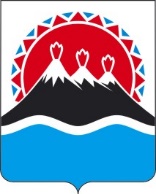 П О С Т А Н О В Л Е Н И ЕПРАВИТЕЛЬСТВАКАМЧАТСКОГО КРАЯ               г. Петропавловск-КамчатскийПРАВИТЕЛЬСТВО ПОСТАНОВЛЯЕТ:1. Внести в государственную программу Камчатского края «Социальное и экономическое развитие территории с особым статусом «Корякский округ», утвержденную постановлением Правительства Камчатского края от 05.02.2014 № 62-П изменения согласно приложению к настоящему постановлению.2. Настоящее постановление вступает в силу после дня его официального опубликования.Приложение к постановлениюПравительства Камчатского края от [Дата регистрации]  № [Номер документа]Измененияв государственную программу Камчатского края «Социальное и экономическое развитие территории с особым статусом «Корякский округ», утвержденную постановлением Правительства Камчатского края от 05.02.2014 № 62-П(далее – Программа)Позицию «Объемы бюджетных ассигнований Программы» паспорта Программы изложить в следующей редакции:Позицию «Объемы бюджетных ассигнований Подпрограммы 3» паспорта подпрограммы 3 «Обеспечение доступным и комфортным жильем и коммунальными услугами населения Корякского округа» изложить в следующей редакции:Позицию «Объемы бюджетных ассигнований Подпрограммы 9» паспорта подпрограммы 9 «Обеспечение реализации Программы» изложить в следующей редакции:В графе 2 строки 3.5 таблицы приложения 1 к Программе наименование показателя (индикатора) «Количество объектов инженерных сетей» заменить на «Количество введенных объектов инженерных сетей».В графах 14, 15, 16 строки 3.6 таблицы приложения 1 к Программе цифру «0» заменить на «-».Приложение 3 к Программе изложить в следующей редакции:[Дата регистрации]№[Номер документа]О внесении изменений в государственную программу Камчатского края «Социальное и экономическое развитие территории с особым статусом «Корякский округ», утвержденную постановлением  Правительства Камчатского  края  от  05.02.2014 № 62-П Председатель Правительства  Камчатского края[горизонтальный штамп подписи 1]Е.А. Чекин«Объемы бюджетных ассигнований Программыобщий объем финансирования Программы составляет 2 248 762,85166 тыс. рублей, из них по годам:2014 год ‒ 80 218,04276 тыс. рублей;2015 год ‒ 221 665,84686 тыс. рублей;2016 год ‒ 143 907,62839 тыс. рублей;2017 год ‒ 97 641,79331 тыс. рублей;2018 год ‒ 362 817,66842 тыс. рублей;2019 год ‒ 456 495,48891 тыс. рублей;2020 год ‒ 260 337,98621 тыс. рублей;2021 год – 217 301,37316 тыс. рублей;2022 год – 202 907,10469 тыс. рублей;2023 год – 124 974,08520 тыс. рублей;2024 год – 80 495,83375тыс.рублей,в том числе за счет средств:	краевого бюджета ‒2 232 957,71706 тыс. рублей, из них по годам:2014 год ‒ 79 883,84352 тыс. рублей;2015 год ‒ 220 042,88591 тыс. рублей;2016 год ‒ 142 813,52351 тыс. рублей;2017 год ‒ 97 169,57326 тыс. рублей;2018 год ‒ 359 738,30582 тыс. рублей;2019 год ‒ 452 479,73216 тыс. рублей;2020 год ‒ 258 336,06361 тыс. рублей;2021 год – 215 941,55129 тыс. рублей;2022 год – 201 642,69763 тыс. рублей;2023 год – 124 469,03469 тыс. рублей;2024 год – 80 440,50566 тыс.рублей;местных бюджетов (по согласованию) –15 805,13460 тыс. рублей, из них по годам:2014 год ‒ 334,19924 тыс. рублей;2015 год ‒ 1 622,96095 тыс. рублей;2016 год ‒ 1 094,10488 тыс. рублей;2017 год ‒ 472,22005 тыс. рублей;2018 год ‒ 3 079,36260 тыс. рублей;2019 год ‒ 4 015,75675 тыс. рублей;2020 год ‒ 2 001,92260 тыс. рублей;2021 год – 1 359,82187 тыс. рублей;2022 год – 1 264,40706 тыс. рублей;2023 год ‒ 505,05051 тыс. рублей;2024 год – 55,32809 тыс.рублей».«Объемы бюджетных ассигнований Подпрограммы 3общий объем финансирования Подпрограммы 3 составляет 1 577 453,46163 тыс. рублей, из них по годам:2014 год ‒ 33 415,08976 тыс. рублей;2015 год ‒ 176 470,66186 тыс. рублей;2016 год ‒ 92 205,86839 тыс. рублей;2017 год ‒ 47 222,00531 тыс. рублей;2018 год ‒ 307 936,22242 тыс. рублей;2019 год ‒ 401 544,66088 тыс. рублей;2020 год ‒ 200 198,20010 тыс. рублей;2021 год – 135 982,18751 тыс. рублей;2022 год – 126 440,70583 тыс. рублей;2023 год ‒ 50 505,05051 тыс. рублей;2024 год – 5 532,80906 тыс. рублей,в том числе за счет средств:краевого бюджета – 1 561 648,32703 тыс. рублей, из них по годам:2014 год ‒ 33 080,89052 тыс. рублей;2015 год ‒ 174 847,70091 тыс. рублей;2016 год ‒ 91 111,76351 тыс. рублей;2017 год ‒ 46 749,78526 тыс. рублей;2018 год ‒ 304 856,85982 тыс. рублей;2019 год ‒ 397 528,90413 тыс. рублей;2020 год ‒ 198 196,27750 тыс. рублей;2021 год – 134 622,36564 тыс. рублей;2022 год – 125 176,29877 тыс. рублей;2023 год ‒ 50 000,00000 тыс. рублей;2024 год – 5 477,48097 тыс.рублей,местных бюджетов (по согласованию) –15 805,13460 тыс. рублей, из них по годам:2014 год ‒ 334,19924 тыс. рублей;2015 год ‒ 1 622,96095 тыс. рублей;2016 год ‒ 1 094,10488 тыс. рублей;2017 год ‒ 472,22005 тыс. рублей;2018 год ‒ 3 079,36260 тыс. рублей;2019 год ‒ 4 015,75675 тыс. рублей;2020 год ‒ 2 001,92260 тыс. рублей;2021 год – 1 359,82187 тыс. рублей;год ‒ 1 264,40706 тыс. рублей;2023 год ‒ 505,05051 тыс. рублей;2024 год ‒ 55,32809 тыс.рублей».«Объемы бюджетных ассигнований Подпрограммы 9общий объем финансирования Подпрограммы 9 за счет средств краевого бюджета составляет 671 309,39003 тыс. рублей, из них по годам:2014 год ‒ 46 802,95300 тыс. рублей;2015 год ‒ 45 195,18500 тыс. рублей;2016 год ‒ 51 701,76000 тыс. рублей;2017 год ‒ 50 419,78800 тыс. рублей;2018 год ‒ 54 881,44600 тыс. рублей;2019 год ‒ 54 950,82803 тыс. рублей;2020 год ‒ 60 139,78611 тыс. рублей;2021 год – 81 319,18565 тыс. рублей;2022 год – 76 466,39886 тыс. рублей;2023 год ‒ 74 469,03469 тыс. рублей;2024 год – 74 963,02469 тыс. рублей».